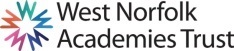 JOB DESCRIPTIONPurpose of the Job To provide an effective education to pupils within the framework provided by the Headteacher, the Governing Body, DfE and the Local Authority, paying full regard to all statutory requirements.Main Duties and ResponsibilitiesBe a member of the Senior Leadership TeamAssist the Headteacher in leading and managing the schoolImproving and developing teaching and learning Develop the positive ethos and values of the schoolLead and manage specific areas of school improvement, raising teaching standards through CPD, working closely with teachers and monitoring and assessmentKey Responsibility AreasAchievementTo ensure all pupils make good progress from their starting pointsTo close the achievement gap for any underperforming groups of pupilsTo ensure that all pupils aspire towards national age-related expectations and aboveProfessional DutiesShaping the future In partnership with the Headteacher establish and implement an ambitious vision and ethos for the future of the schoolPlay a leading role in the school’s improvement and self-evaluation planning processIn partnership with the Headteacher manage school resourcesDevise, implement and monitor action plans and other policy developmentsLead by example to motivate and work with othersIn partnership with the Headteacher, lead by example when implementing and managing change initiativesPromote a culture of inclusion within the school community where all views are valued and taken in to account Leading teaching and learningBe an excellent role model, exemplifying a high standard of teaching and promoting high expectations for all members of the school communityWork with the Headteacher to raise standards through staff performance managementLead the development and delivery of training for teaching and support staff Lead the development and review of all aspects of the curriculum including planning, recording and reporting, assessment for learning and the development of a creative and appropriate curriculum for all pupilsWork in partnership with the Headteacher in managing the schools through strategic planning and the formulation of policy and delivery of strategy, ensuring management decisions are implementedWith the Headteacher, lead the processes involved in monitoring, evaluating and challenging the quality of teaching and learning taking place throughout the school, including lesson observations to ensure consistency and qualityEnsure the systematic teaching of basic skills and recording of impact is consistently high across the schoolDevelop, review systems to ensure robust evaluation of school performance, progress data and actions to secure improvements comparable to appropriate national standards  Ensure through leading by example the active involvement of pupils and staff in their own learningDeveloping self and othersSupport the development of collaborative approaches to learning within the school and beyondParticipate as required in the selection and appointment of teaching and support staff, including overseeing the work of supply staff/trainees/volunteers in the school in the absence of the HeadteacherBe an excellent role model for both staff and pupils in terms of being reflective and demonstrating a desire to improve and learnTake responsibility and accountability for identified areas of leadership, including statistical analysis of pupil groups, progress data and target settingWork with the Headteacher to deliver an appropriate programme of professional development for all staff including quality coaching and mentoring, in line with the school improvement plan and performance management Lead the annual appraisal process for all identified support and teaching staff Managing the organisationLead regular reviews of all school systems to ensure statutory requirements are being met and improved on where appropriateEnsure the effective dissemination of information, the maintenance of and ongoing improvements to agreed systems for internal communicationWorking with the Headteacher, undertake key activities related to professional, personnel/HR issues Manage HR and other leadership processes as appropriate e.g. sickness absence, disciplinary, capabilityEnsure a consistent approach to standards of behaviour, attendance and punctuality are implemented across the schoolBe a proactive and solution focused member of the executive senior leadership teamEnsure the day-to-day effective organisation and running of the school including the deployment of staff as appropriateTo undertake any professional duties, reasonably delegated by the HeadteacherSecuring accountabilityLead and support the staff and governing body in fulfilling their responsibilities with regard to school performance and standardsSupport the Headteacher in reporting the school’s performance to its community and partnersPromote and protect the health and safety welfare of pupils and staffTake lead responsibility for promoting and safeguarding the welfare of children and young people within the schoolStrengthening communityWork with the Headteacher in developing the policies and practice, which promote inclusion, equality and the extended services that the school offersDevelop and maintain contact with all specialist support services as appropriatePromote the positive involvement of parents/carers in school lifeOrganise and conduct meetings where appropriate with parents and carers to ensure positive outcomes for all partiesStrengthen partnership and community workingPromote positive relationships and work with colleagues in other schools and external agenciesGeneral: To take an active part in all aspects of school life.  To provide information and advice of the Headteacher as required and support accountability processes throughout the school.To take on specific tasks related to the day-to-day administration and organisation of the school as required.To take on any additional responsibilities which might, from time to time, be determined by the Headteacher.Job context and flexibilityThe duties and responsibilities listed in this job description provide a summary of the main aspects of the role.   This is not an exhaustive list and the post holder may be required to carry out other tasks, as deemed appropriate to the grade and nature of the post.This job description is current at the date indicated below but, in consultation with the post holder, it may be changed by the Headteacher to reflect or anticipate changes in the post commensurate with the grade or job title. Due to the routine of the school, the workload may not be evenly spread throughout the year.  Flexibility of hours, and a flexible attitude and willingness to assist others in the team, when required is necessary.The post holder will have a shared responsibility for the safeguarding of all children and young people. The post holder has an implicit duty to promote the welfare of all children and young people.The Trust is committed to safeguarding and promoting the welfare of children and young people and expects all staff and volunteers to share in this commitment. All staff will be subject to an enhanced DBS (Disclosure and Barring Service) check.Where the post holder has a budgetary responsibility, it is a requirement of the role to work within         the Academy’s financial regulations.PERSON SPECIFICATIONSchool:West Lynn Primary School part of West Norfolk Academies TrustJob Title:Assistant Headteacher/Class TeacherGrade:L1-5Responsible to:HeadteacherWorking With:StaffParentsQualificationsEssentialDesirableHow assessedQualified Teacher StatusAppl/IntHonours degree or equivalent qualificationAppl/IntRegistered/Started/Completed NPQML, NPQSL or NPQHAppl/IntEvidence of Continuing Professional DevelopmentAppl/IntExperienceEssentialDesirableHow assessedProven track record as a consistently good or outstanding practitionerAppl/Int/RefTeaching Primary pupils (KS2)Appl/Int/RefA senior management role in Primary Schools for at least two years (e.g. Key Stage Leader)Appl/Int/RefLeading and managing a major school initiativeAppl/Int/RefExperience of coaching and mentoringAppl/Int/RefTeaching in more than one key stageAppl/Int/RefTeaching in more than one schoolAppl/Int/RefLeading a core subjectAppl/Int/RefLeading staff developmentAppl/Int/RefWorking with school parents’ groups and the wider communityAppl/Int/RefSkills, Attributes and KnowledgeEssentialDesirableHow assessedUnderstanding of current national education initiativesAppl/Int/RefUnderstanding of target setting, including: pupil tracking; benchmarking and other method of analysing both pupil attainment and achievementsAppl/Int/RefA commitment to developing the whole child through an enriched curriculum in school and extra- curricular activitiesAppl/Int/RefA commitment to personal welfare and safeguarding childrenAppl/Int/RefStrategies for inclusion and development of all childrenAppl/Int/RefGood knowledge and understanding of the National Curriculum, including Foundation Stage CurriculumAppl/Int/RefKnowledge of effective teaching and learning strategies to meet the needs of all pupilsAppl/Int/RefAbility to maintain high standards of discipline and behaviour throughout the schoolAppl/Int/RefSetting high standards to staff and students by personal exampleAppl/Int/RefAbility to work effectively under pressure, prioritise and meet deadlinesAppl/Int/RefAbility to communicate to staff on all levels, both written and orally.Appl/Int/RefA commitment to equal opportunitiesAppl/Int/RefPersonal qualitiesEssentialDesirableHow assessedAmbition for self and othersAppl/Int/RefPositive attitude to workAppl/Int/RefGenuine concern for others             Appl/Int/RefDecisive, determined and self-confidentAppl/Int/RefIntegrity, trustworthy, honest and openAppl/Int/RefAccessible and approachableAppl/Int/RefExcellent interpersonal skillsAppl/Int/RefAppl = Application formInt = InterviewRef = Reference